HWA PURE UV Dátum vydania: 10.1.2021Počet strán: 3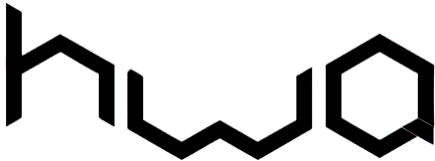           TECHNICKÝ LIST        				  HWA PURE UVDvojzložková bezfarebná epoxidová živica s nízkou viskozitou so širokým spektrom aplikácií v systémoch HWA.  
 CHARAKTERISTIKAVysoká transparentnosť.				Nízka viskozita bez použitia rozpúšťadiel.Dobrá penetrácia betónových podkladov.                         Veľmi dobrá odolnosť voči UV žiareniu.Vynikajúca priľnavosť k rôznym podkladom.                     Vynikajúca transparentnosť.Chemická a mechanická odolnosť.	                            Ľahké odvetranie.Jednoduchá aplikácia.	                                                         Veľmi nízke zvýšenie teploty počas aplikácieUniverzálny výrobok so širokým použitím. Viazanie (možnosť nalievania hrubých vrstiev) 		Veľmi malé lineárne zmrštenie         URČENIENa vylievanie odliatkov rôznych predmetov, nábytku z dreva do hrúbky 10cm a na výrobu laminátov. 
Výborný parameter je dlhý pracovný čas. ATESTY/NORMY Ako súčasť systémov HWA: CESpĺňa požiadavky normy  EN 13813 Spĺňa požiadavky normy  EN 1504-2ZLOŽENIEZložka A - modifikovaná epoxidová živica Zložka B - tužidlo pre epoxidovú živicu Miešací pomer  - 100 : 40BALENIE				1.4kg Zložka A – 1kg    Zložka B – 0.4kg				7kg Zložka A - 5kg	Zložka B - 2kg				14kg Zložka A -10kg	Zložka B -4kgSKLADOVANIEUchovávajte v továrensky uzavretých obaloch, v podmienkach bez vlhkosti, mrazu a kontaktu s ohňom — max. 12 mesiacov. V prípade kryštalizácie by sa materiál mal zohriať na teplotu 40 oC a počkať, kým kryštalizácia úplne nezmizne. Vzniknutá situácia nemá vplyv na technické parametre materiálu.TECHNICKÉ ÚDAJEMaximálna jednorazová vrstva (20 oC) 100 mmHUSTOTA zložka A - 1.1g/cm3 (+25 st. oC) 	Viskozita (mPa*s) 25 oC: 700-900MPa*sHUSTOTA zložka B - 0,96g/cc (+25 st. oC)	Viskozita (mPa*s) 25 oC: 11MPa*sTVRDOSŤ A+B (14 dní) – 82-84 SHORE DZložka A - kryštalická čistá epoxidová živicaZložka B - tužidlo pre epoxidové živiceAPLIKÁCIAPODMIENKY:TEPLOTA PROSTREDIA min.10 oC max. 30 oCTEPLOTA PODKLADU min. 10 oC a min. 3 oC vyššia ako teplota rosného boduVLHKOSŤ VZDUCHU max. 75%MIEŠANIE:Materiály určené na použitie by mali mať optimálnu teplotu 20-30 oC. Ideálna teplota nezmiešaných zložiek A a B je 20-30 oC, vtedy je viskozita najnižšia, čiže bublinky sa odparia najrýchlejšie. V čistej nádobe zmiešajte zložku A so zložkou B v pomere A:B - 100:40.  Miešajte pomaly miešadlom asi 3-7 min. (Aby sa zabránilo nadmernému prevzdušňovaniu materiálu, odporúča sa použiť turbínové alebo košíkové miešadlo s rýchlosťou približne 300-400 ot/min.) Následne môžete nalievať do formy. Vzhľadom na prebiehajúcu chemickú reakciu je potrebné materiál po zmiešaní aplikovať, nenechávajte zmiešaný materiál v balení.Optimálna teplota prostredia je 20oC, pri ktorej nastáva gélová konzistencia po 36-48h. Pri väčších množstvách treba teplotu kontrolovať a postupne znižovať (od 7. hodiny po zaliatí do cca 20-24. hodiny po zaliatí).V prípade odlievacích živíc je potrebné pamätať na to, že odliatie správne silnej vrstvy v jednom pracovnom cykle bude úspešné len vtedy, ak je teplota viazania pod kontrolou. Ak sa teplota viazania nadmerne zvyšuje, potom sa vo vnútri odliatku môže vyskytnúť fenomén zahorenia živice. V dôsledku toho môže odliatok zažltnúť a lineárne stiahnutie bude príliš veľké. Ideálna teplota materiálu (zmiešané A + B) pri chemickej reakcii je 20-40 oC. Avšak teplota by nemala prekročiť 50 oC, potom nastávajú nežiadúce účinky.Napriek tomu, že kryštalická živica HWA PURE UV bola navrhnutá tak, aby si zachovala pri viazaní čo najnižšiu vnútornú teplotu, je jej potrebné venovať osobitnú starostlivosť, pozornosť a dohľad počas celého procesu aplikácie a viazania materiálov. Pri veľkých množstvách je potrebné regulovať teplotu vo vnútri dielne vetraním a niekedy aj pomocou klimatizácie. Vždy berte do úvahy, že rýchlosť viazania živice závisí od hrúbky naliatej vrstvy a teploty okolia. Čím väčšia je hrúbka vrstvy (objem) aplikovaného materiálu a čím vyššia je teplota okolia, vytvrdzovanie materiálu bude rýchlejšie. Pri ideálnych parametroch možno opracovať po 5-7 dňoch. SPRACOVATEĽNOSŤSPRACOVATEĽNOSŤ PRI TEPLOTE 20 oC je cca 5-6 hod					  ČISTENIE NÁRADIANáradie ihneď po použití očistiť rozpúšťadlom typu acetónu, isopropylalkoholu alebo xylénu.BEZPEČNOSŤHWA PURE UV je potrebné používať len vo vetraných priestoroch. Vyhnite sa kontaktu s pokožkou a očami. Počas aplikácie sa bezpodmienečne odporúča používať ochranné okuliare, rukavice a pracovné odevy. V priebehu práce je zakázané používať otvorený oheň, ako aj vykonávať akúkoľvek prácu, ktorá je jeho zdrojom. Pred aplikáciou si prosím prečítajte kartu bezpečnostných údajov produktu, ktorá je k dispozícii na webovej stránka www.hwa.sk , ako aj informácie na obale. ZÁVEREČNÉ POZNÁMKYVyššie uvedené informácie o materiáli HWA PURE UV a najmä navrhovaný rozsah jeho použitia a použitia sú uvedené v dobrej viere na základe nášho súčasného stavu poznatkov. Technické údaje uvedené vyššie sú založené na výskume a laboratórnych testoch. Vzhľadom na nemožnosť kontroly skutočných podmienok, metódy a kvality použitia materiálu, HWA upozorňuje, že údaje obsiahnuté v tejto technickej karte, ako aj nepísomné ústne poradenstvo nemôžu predstavovať základ bezpodmienečnej zodpovednosti pre výrobcu. Podrobnejšie informácie nájdete v kartách bezpečnostných údajov systémov. Pri vydaní tejto technickej karty strácajú predchádzajúce karty platnosť.HWA s.r.o. J. Bottu 420/4495618 BošanyEmail: info@hwa.skTel.: +421 915 666 245E-shop: www.hwa.sk